SPOZNAVANJE OKOLJA, 4. tedenSREDA, 8.4.2020UČNA TEMA: Pomlad - opazovalni sprehod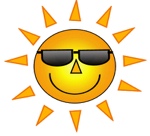 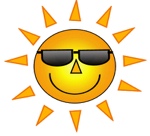 Učenci, danes boste naredili en opazovalni sprehod. V drugem delu navodil imate primer učnega lista. Preberite naloge in si poskušajte zapomniti, na kaj morate biti pozorni. List lahko tudi natisneš in ga neseš s seboj. Hitri in vedoželjni lahko na vprašanja tudi pisno odgovorite, vsi ostali pa staršem samo poročate, kaj vse ste opazili. Primerno se oblecite in obujte. Ne pozabite uživati!POMLAD                                                  IME: __________________DATUM : ________________________KRAJ OPAZOVANJA: ______________________